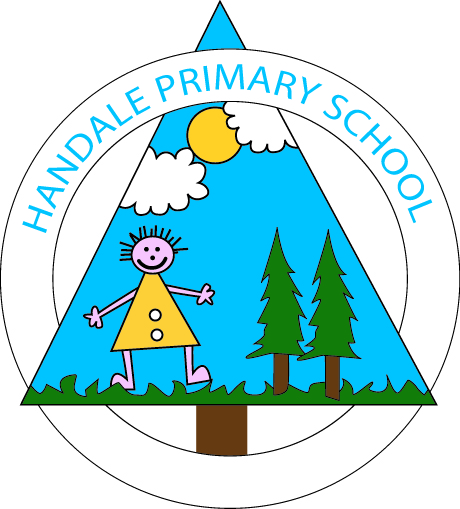 IntroductionHandale Primary is a welcoming and caring school. We respect and value each and every member of our school family. Together, we seek to work, learn and play together to achieve our full potential. To achieve this we aim to have a commitment to social inclusion, equality of opportunity and community cohesion for all. We aim to provide an environment which is free from prejudice, bullying and harassment. As a result we aim to develop caring, tolerant and understanding pupils.Purpose of the Policy  The overall objective of Handale Primary School’s Equality, Diversity and Community Cohesion Policy is to provide a framework for the school to pursue its equality duties to eliminate unlawful discrimination and harassment; promote equality of opportunity; and promote good relations and positive attitudes between people of diverse backgrounds in all its activities. The principles of this policy apply to all members of the extended school community – pupils, staff, governors, parents and community members. Partners and contractors are also expected to abide by the policy. Our understanding of equality of opportunity:Equality of opportunity exists when:it is understood that everyone is unique and everyone has different needs equality of access exists for allchoices for individuals are maximisedeveryone feels happy, safe and secure in an environment which does not disadvantage or        discriminate against anyonestereotypes are challenged to ensure everyone has an equal chance to develop as they wishindividual and community needs are responded to for the benefit of everyoneadequate resources exist to meet everyone’s needs.Our understanding of community cohesion:Community cohesion exists whenwe make a difference to the lives of the people we serveall people within our community are treat with dignity and respecteach individual’s value is recognisedour employment practices are fair, promote equality and value diversitywe value the wide variety of lifestyles and cultures which exist locally and nationallywe prepare children and young people for life in a diverse society with ever-increasing global connections, and help them to deal in an informed manner with sometimes controversial issues.  Aims and objectives:As a result of this policy we will:aim to ensure that all members of the school community feel happy, safe and secureaim to ensure that equality of access exists for everyonepromote equality of opportunity regardless of the nine protected characteristics of age, disability, gender, race, religion and belief, sexuality, gender reassignment, civil partnership and marriage, and pregnancy and maternity plus socio-economic backgroundprovide opportunity to  develop the self-esteem and self-respect of all members of the school communityensure that educational provision is relevant to our increasingly diverse societyensure that the curriculum actively promotes equality of opportunityactively challenge all forms of bullying, harassment, prejudice and stereotypingactively engage the support and commitment of the whole school community in achieving the above aims.actively seek ways of engaging with our community and participating in local celebration eventscontinue to work towards achieving UNICEF’s Rights Respecting Schools Award (RRSA)Relevant legislation and best practice advice:We are aware of our responsibilities in relation to:2010 Equality Act.2006 and 2007 Employment Equality (Age) Regulations and Amendments2006 Equality Act2006 Sexual Orientation Regulations 2002 Statutory Code of Practice on the Duty to Promote Race Equality2001 Special Educational Needs and Disability Act2000 Race Relations (Amendment) Act1999 Macpherson Report into the Stephen Lawrence Murder Inquiry1998 Human Rights Act1995 Disability Discrimination Act1988 Education Reform Act1976 Race Relations Act1975 Sex Discrimination Act1970 Equal Pay ActGuidelines, Disability:Pupils with disabilities/learning difficulties/special needs will:receive additional support to meet their needshave complete access to all the facilities and resources available within the schoolreceive additional support to ensure that they fulfil their potentialbe integrated with, and educated alongside, other pupilshave access to the same broad, balanced and relevant curriculum as other pupilsbe involved in the decisions being made about their care and education.be given the same expectations to meet their targets and personal milestonesAs a school, we:are committed to early identification of emotional and behavioural difficulties before such difficulties       lead to underachievement, disaffection and exclusionare committed to early intervention, target-setting and regular monitoring of pupils with disabilities /         learning difficulties/special needswill give additional support and encouragement to gifted and talented pupils to ensure they fulfil their       potential will work in partnership with parents and carers to ensure that pupils with disabilities / learning        difficulties/special needs benefit fully from their time spent in schoolwill ensure that staff take part regularly in training about disability/learning difficulties/special needs      will make use, where appropriate, of local authority support services to ensure that pupils with        disabilities/learning difficulties/special needs fulfil their potential.Guidelines, Gender: No matter their gender, all pupils will:have access to the same broad, balanced and relevant curriculumbe expected to do as well as they possibly canbe expected to behave as well as they possibly canbe expected to work together in a constructive and positive mannerbe discouraged from using sexist language, and commended when they challenge such language.As a school, we will:ensure that neither gender dominates any area of the school, the curriculum or the extra-curricular activities to the detriment of the otherensure that all resources portray both genders in a positive and non-stereotypical waycontinue to monitor achievement by gender. If differences based on gender are identified, appropriate action will be taken to redress the imbalance.Guidelines, Race:The curriculum will reflect the ethnic, cultural and religious diversity of society locally, regionally and nationallyPupils will have opportunities to study issues to do with intolerance, prejudice, racism, racial discrimination and religious prejudiceResources will portray members of local and regional cultural and ethnic groups in ways which are positive and non-stereotypicalCommunity languages other than English will be valued and promotedAll pupils will be able to dress and worship in ways which do not conflict with the cultural or religious conventions of the homeThe dietary needs of all pupils will be metAchievement, attendance and exclusions will be monitored by ethnicity. If differences based on ethnicity are identified, appropriate action will be taken to redress the imbalanceMembers of all cultural and ethnic groups will be welcomed and valued by the school communityAll racist incidents will be dealt with in an effective and consistent mannerWhen posts in school become vacant, we will encourage applications from all groups within our increasingly diverse society.Guidelines, Religion and Belief:The National Curriculum in general, and RE in particular, will be used to value and celebrate diversity based on religion and beliefDaily acts of collective worship will be used to promote equality of opportunity irrespective of religion or beliefAll pupils will be given opportunities to meet their religious needs, especially at the time of important festivalsThe dietary needs of all pupils will be metPupils will be discouraged from using offensive language based on religion or belief, and commended when they challenge such languageResources will reflect people subscribing to a variety of religions and beliefsResources will show people of all religions and beliefs engaged in non-stereotypical roles and activitiesPeople of all religions and beliefs will be encouraged to play an active role in school lifeAs far as is possible, our staff team will reflect the variety of religions and beliefs that exist locally and regionally.Guidelines, Age and Sexuality: All pupils will be expected to do as well as they possibly canAll pupils will be expected to behave as well as they possibly canAll pupils will be encouraged to make equal use of all the resources and facilities in the school Resources will reflect the variety of families that exist in Britain todayResources will show people of all ages engaged in non-stereotypical roles and activitiesWhere appropriate, the National Curriculum will be used to value and celebrate diversity based on age and sexuality Daily acts of collective worship will be used to promote equality of opportunity irrespective of age or sexualityPupils will be discouraged from using offensive language about age and sexuality, and commended when they challenge such languagePeople will be welcomed and valued no matter their age or sexualityAppropriate use will be made of local authority support services to ensure that all pupils fulfil their potential.Guidelines, Gender Reassignment, Civil Partnership and Marriage, Pregnancy and Maternity:In relation to the five protected characteristics above, parents, carers, visitors, members of staff and all others associated with the school can rest assured that discrimination will not occur, and that people’s rights as defined in legislation relating to the characteristics will be respectedWhere appropriate, opportunities will be provided for pupils to learn about, and to discuss, matters to do with gender reassignment, civil partnership and marriage, and pregnancy and maternityPupils will be discouraged from using offensive language about gender reassignment, civil partnership and marriage, and pregnancy and maternityAll people will be welcomed and valued no matter their personal circumstances, their marital status, whether in a civil partnership or not, whether pregnant or on maternity leave, or whether undertaking, or having undertaken, gender reassignmentAppropriate use will be made of suitable external support services, including those in the local authority, to ensure that equality of opportunity exists in relation to gender reassignment, civil partnership and marriage, and pregnancy and maternity.  Guidelines, Socio-Economic Background:  The school already engages in various practices designed to ensure that children from disadvantaged financial circumstances do not miss out on activities, events, trips or visits undertaken by children from more secure financial backgrounds, and such practices will be persisted with in the interests of equality, diversity and community cohesion. More specifically:The school will raise the aspirations of all children, including those from the most disadvantaged financial circumstances.The school will do all it possibly can to help children from disadvantaged financial circumstances fulfil their potential.When appropriate, the school will subsidise trips, residential visits, visits to museums and/or concerts and/or pantomimes, etc. to ensure that children from disadvantaged financial backgrounds do not miss out on social, cultural and educational experiences which are part of every child’s entitlement to the same broad and balanced curriculum.  Monitoring and Evaluation:Staff and Governors will monitor the Equality and Diversity Policy once a year. Three years following its adoption, the Governing Body will decide whether the policy needs amending in the light of new legislation and/or best practice guidance.Date the policy was adopted: 13th July 2016. Reviewed  January 2018.Date the policy will be evaluated: May 2010Person/s responsible for Equality and Diversity:  All members of staff and governors were invited to the development of this policy on 13th July 2016The people with overall responsibility for Equality and Diversity at Handale Primary School are:Mr Daren Fowler, Chair of GovernorsMrs Helen Blakeley, HeadteacherAll members of the school community are responsible for the day to day delivery of the equality, diversity and community cohesion policy.